The generation rate of respirable dust from cutting fiber cement siding using different toolsChaolong Qi*, Alan Echt and Michael G Gressel Centers for Disease Control and Prevention, National Institute for Occupational Safety and Health 1090 Tusculum Ave, MS: R5 Cincinnati, OH, 45226* Author to whom correspondence should be addressed: Chaolong Qi; Phone: (513) 8414532; fax: (513) 8414545; e-mail: hif1@cdc.govDiagram of the laboratory testing system.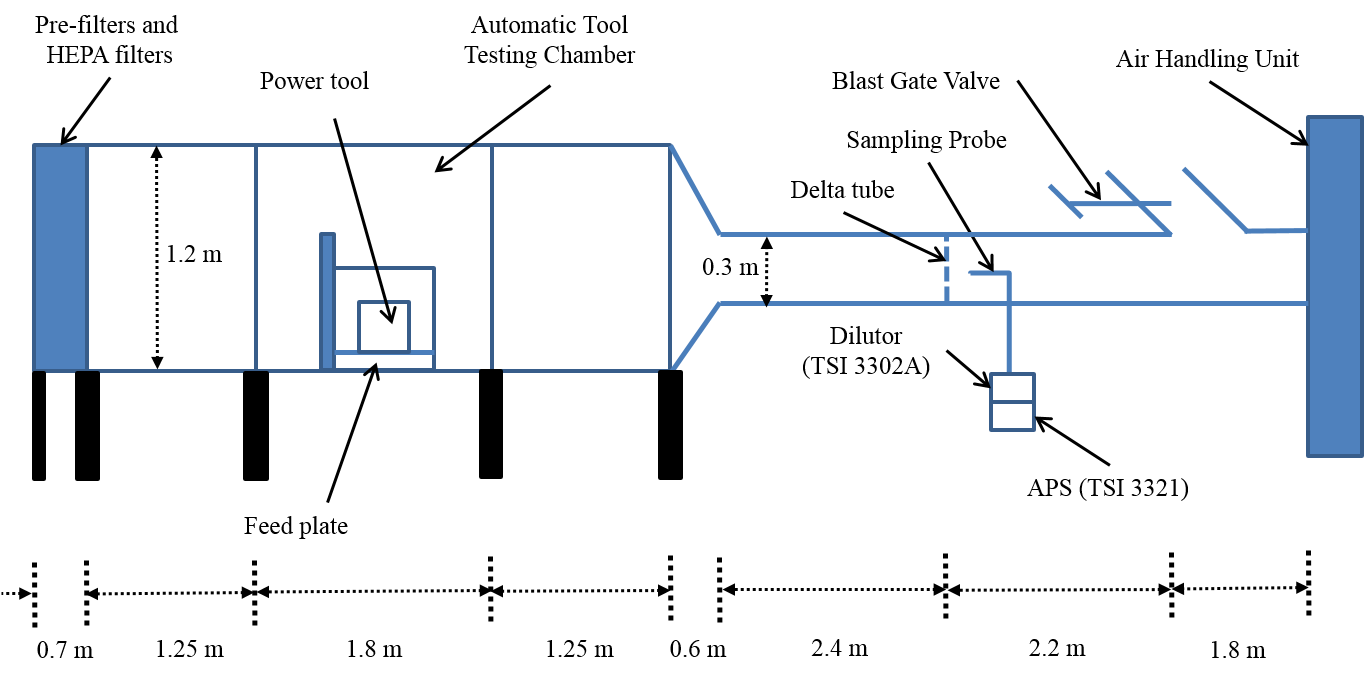 Figure S1. Diagram of the laboratory testing system.